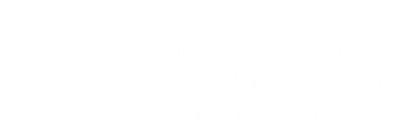 Annex ALegislative consultation formThis form should be completed and accompany the legislative measure on which the DPC is being consulted pursuant to Article 36(4) GDPR or section 84(12) of the Act, or pursuant to one of the specific provisions in the Act that requires consultation with the DPC before making the regulation in question. It should be reviewed by your Data Protection Officer prior to it being submitted to the DPC. The form can be sent to consultation@dataprotection.ie or to your focal point person on the supervisory team. Annex ALegislative consultation formThis form should be completed and accompany the legislative measure on which the DPC is being consulted pursuant to Article 36(4) GDPR or section 84(12) of the Act, or pursuant to one of the specific provisions in the Act that requires consultation with the DPC before making the regulation in question. It should be reviewed by your Data Protection Officer prior to it being submitted to the DPC. The form can be sent to consultation@dataprotection.ie or to your focal point person on the supervisory team. Your Department Title of legislative measure Type of legislative measure:Primary or Secondary legislation and type of secondary legislation. Please also include the name of primary legislation under which the measure is to be made (if applicable). If the measure is intended to give effect to a piece of European legislation, please also cite here.The provision in the GDPR or in the Act under which you are consulting the DPC. Drafting timeline of legislation and its current stage. Name and contact details for liaison person.  Name and contact details for Data Protection Officer (if different from above).Have you consulted with your Data Protection Officer? Questions on the legislative measure Questions on the legislative measure Provide a summary of the proposed legislative measure. This should include an explanation of the issue that the legislation seeks to address. Please cite the provisions that relate to personal data processing.  Please provide details of the types of personal data that will be processed under the legislative measure.Does the legislative measure propose the processing of special categories of personal data or Article 10 GDPR personal data? If so, please explain.Which group(s) of data subjects will the legislative measure affect? Please also include any vulnerable groups such as children.If the legislative measure relates to the collection of personal data, state where the personal data will be collected from.  Does the legislative measure propose the sharing of personal data between data controllers? If so, please explain. Does the legislative measure propose to restrict the right(s) of data subjects and obligations of a controller? Please provide details. Have any of the processing activities been identified as high risk? If so, please explain.  Does the processing involve the systematic monitoring of individuals, involve large scale processing of sensitive personal data or Article 10 data? Please explain.  Are there any current issues of public concern that should be considered? Is a Data Protection Impact Assessment being conducted with respect to the legislative measure? If not, please explain. Has there been a public consultation with relevant stakeholders? If so, please provide details. Any other information you wish to bring to the attention of the DPC. 